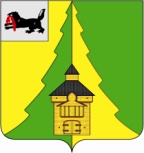 Российская Федерация	Иркутская область	             Нижнеилимский муниципальный район	АДМИНИСТРАЦИЯПОСТАНОВЛЕНИЕОт 23 июля 2021 №644г. Железногорск-Илимский«О внесении изменений в постановлениеадминистрации Нижнеилимского муниципального района от 05.11.2015г. №1196«О внесении изменений в административныйрегламент по предоставлению муниципальной услуги «Присвоение адресов объектам недвижимости, расположенных намежселенной территории Нижнеилимского района».	Руководствуясь Постановлением Правительства Российской Федерации от 19 ноября 2014 г. №1221 (с изменениями), Федеральным законом  от 6 октября 2003 года №131-ФЗ «Об общих принципах организации местного самоуправления в Российской Федерации», Федеральным законом  от 24 июля 2007 года №221-ФЗ «О государственном кадастре недвижимости», положением по присвоению, изменению и аннулированию адресов объектам недвижимости, расположенных на межселенной территории муниципального образования «Нижнеилимский район» от 22.03.2021 №250, Уставом муниципального образования «Нижнеилимский район», администрация Нижнеилимского муниципального районаПОСТАНОВЛЯЕТ:	1. Внести следующие изменения в административный регламент по предоставлению муниципальной услуги «Присвоение адреса объекту адресации, изменение или аннулирование адресов объектам недвижимости, расположенных на межселенной территории муниципального образования «Нижнеилимский район», утвержденный постановлением  администрации Нижнеилимского муниципального района от 05.11.2015г. №1196 «О внесении изменений в административный регламент по предоставлению муниципальной  услуги «Присвоение адресов объектам недвижимости, расположенных на межселенной территории Нижнеилимского района» (далее - административный регламент):	1.1.  Главу 2 административного регламента читать в следующей редакции:	«Глава  2. Круг заявителей.	2. Присвоение объектам адресации адресов и аннулирование таких адресов осуществляются уполномоченными органами по собственной инициативе или на основании заявлений физических или юридических лиц. Аннулирование адресов объектов адресации осуществляется уполномоченными органами на основании информации уполномоченного Правительством Российской Федерации федерального органа исполнительной власти, осуществляющего государственный кадастровый учет недвижимого имущества, государственную регистрацию прав на недвижимое имущество, ведение Единого государственного реестра недвижимости и предоставление сведений, содержащихся в нем, о снятии с государственного кадастрового учета объекта недвижимости или исключении из Единого государственного реестра недвижимости сведений об объекте недвижимости, указанных в части 7 статьи 72 Федерального закона «О государственной регистрации недвижимости», представляемой в установленном Правительством Российской Федерации порядке межведомственного информационного взаимодействия при ведении государственного адресного реестра	2.1. Заявление о присвоении объекту адресации адреса или об аннулировании его адреса (далее - заявление) подается собственником объекта адресации по собственной инициативе либо лицом, обладающим одним из следующих вещных прав на объект адресации:	а)  право хозяйственного ведения;	б)  право оперативного управления;	в)  право пожизненно наследуемого владения;	г)  право постоянного (бессрочного) пользования.	3. С заявлением вправе обратиться представители заявителя, действующие в силу полномочий, основанных на оформленной в установленном законодательством Российской Федерации порядке доверенности, на указании федерального закона либо на акте уполномоченного на то государственного органа или органа местного самоуправления (далее - представитель заявителя).	От имени собственников помещений в многоквартирном доме с заявлением вправе обратиться представитель таких собственников, уполномоченный на подачу такого заявления принятым в установленном законодательством Российской Федерации порядке решением общего собрания указанных собственников.	От имени членов садоводческого или огороднического некоммерческого товарищества с заявлением вправе обратиться представитель товарищества, уполномоченный на подачу такого заявления принятым решением общего собрания членов такого товарищества.	От имени лица, указанного в пункте 2.1. настоящего административного регламента, вправе обратиться кадастровый инженер, выполняющий на основании документа, предусмотренного статьей 35 или статьей 42.3 Федерального закона «О кадастровой деятельности», кадастровые работы или комплексные кадастровые работы в отношении соответствующего объекта недвижимости, являющегося объектом адресации.»	1.2. Пункт 19 главы 4 административного регламента читать в следующей редакции:	19. Наименование муниципальной услуги – «Присвоение адреса объекту адресации, изменение и аннулирование адресов объектам недвижимости, расположенных на межселенной территории муниципального образования «Нижнеилимский район», (далее - присвоение адреса).Присвоение объекту адресации адреса осуществляется:	а)  в отношении земельных участков в случаях:	-подготовки документации по планировке территории в отношении, застроенной и подлежащей застройке территории в соответствии с Градостроительным кодексом Российской Федерации;	-выполнения в отношении земельного участка в соответствии с требованиями, установленными Федеральным законом «О государственном кадастре недвижимости», работ, в результате которых обеспечивается подготовка документов, содержащих необходимые для осуществления государственного кадастрового учета сведения о таком земельном участке, при постановке земельного участка на государственный кадастровый учет;	б) в отношении зданий (строений), сооружений, в том числе строительство которых не завершено, в случаях:	-подготовки и оформления в установленном Жилищным кодексом Российской Федерации порядке проекта переустройства и (или) перепланировки помещения в целях перевода жилого помещения в нежилое помещение или нежилого помещения в жилое помещение;	-подготовки и оформления в отношении помещения, являющегося объектом недвижимости, в том числе образуемого в результате преобразования другого помещения (помещений) и (или) машино-места (машино-мест), документов, содержащих необходимые для осуществления государственного кадастрового учета сведения о таком помещении;	в)  в отношении помещений в случаях:	-подготовки и оформления в установленном Жилищным кодексом Российской Федерации порядке проекта переустройства и (или) перепланировки помещения в целях перевода жилого помещения в нежилое помещение или нежилого помещения в жилое помещение;	-подготовки и оформления в отношении помещения, являющегося объектом недвижимости, в том числе образуемого в результате преобразования другого помещения (помещений) и (или) машино-места (машино-мест), документов, содержащих необходимые для осуществления государственного кадастрового учета сведения о таком помещении;	г) в отношении машино-мест в случае подготовки и оформления в отношении машино-места, являющегося объектом недвижимости, в том числе образуемого в результате преобразования другого помещения (помещений) и (или) машино-места (машино-мест), документов, содержащих необходимые для осуществления государственного кадастрового учета сведения о таком машино-месте;	д) в отношении объектов адресации, государственный кадастровый учет которых осуществлен в соответствии с Федеральным законом «О государственной регистрации недвижимости», в случае отсутствия адреса у указанных объектов адресации или в случае необходимости приведения указанного адреса объекта адресации в соответствие с документацией по планировке территории или проектной документацией на здание (строение), сооружение, помещение, машино-место.	1.3. Первый абзац пункта 22 административного регламента читать в следующей редакции:	«Срок предоставления муниципальной услуги не может превышать 10 рабочих дней с даты регистрации заявления о предоставлении муниципальной услуги в Администрации Нижнеилимского муниципального района».	1.4.  Главу 9  административного регламента читать в следующей редакции:	«Глава 9. Исчерпывающий перечень документов, необходимых в соответствии с нормативными правовыми актами для предоставления муниципальной услуги и услуг, которые являются необходимыми и обязательными для предоставления муниципальной услуги, подлежащих представлению заявителем, способы их получения заявителем, в том числе в электронной форме, порядок их предоставления.	24. К документам, на основании которых Администрация предоставляет муниципальную услугу, относятся:	1) заявление по форме в соответствии с Приложением № 2 к настоящему Административному регламенту;	2) копия документа, удостоверяющего личность заявителя либо личность представителя заявителя;	3) копия документа, удостоверяющего права (полномочия) представителя физического лица (юридического лица), если с заявлением обращается представитель заявителя;	4) копия документа, подтверждающего полномочия лица, выдавшего доверенность от имени юридического лица, в случае, если доверенность не удостоверена нотариально;	5)  правоустанавливающие и (или) правоудостоверяющие документы на объект (объекты) адресации (в случае присвоения адреса зданию (строению) или сооружению, в том числе строительство которых не завершено, в соответствии с Градостроительным кодексом Российской Федерации для строительства, которых получение разрешения на строительство не требуется, правоустанавливающие и (или) правоудостоверяющие документы на земельный участок, на котором расположены указанное здание (строение), сооружение);	6) выписки из Единого государственного реестра недвижимости об объектах недвижимости, следствием преобразования которых является образование одного и более объекта адресации (в случае преобразования объектов недвижимости с образованием одного и более новых объектов адресации);	7) разрешение на строительство объекта адресации (при присвоении адреса строящимся объектам адресации) (за исключением случаев, если в соответствии с Градостроительным кодексом Российской Федерации для строительства или реконструкции здания (строения), сооружения получение разрешения на строительство не требуется) и (или) при наличии разрешения на ввод объекта адресации в эксплуатацию;	8) схема расположения объекта адресации на кадастровом плане или кадастровой карте соответствующей территории (в случае присвоения земельному участку адреса);	9) выписка из Единого государственного реестра недвижимости об объекте недвижимости, являющемся объектом адресации (в случае присвоения адреса объекту адресации, поставленному на кадастровый учет);	10) решение органа местного самоуправления о переводе жилого помещения в нежилое помещение или нежилого помещения в жилое помещение (в случае присвоения помещению адреса, изменения и аннулирования такого адреса вследствие его перевода из жилого помещения в нежилое помещение или нежилого помещения в жилое помещение);	11) акт приемочной комиссии при переустройстве и (или) перепланировке помещения, приводящих к образованию одного и более новых объектов адресации (в случае преобразования объектов недвижимости (помещений) с образованием одного и более новых объектов адресации);	12) выписка из Единого государственного реестра недвижимости об объекте недвижимости, который снят с государственного кадастрового учета, являющемся объектом адресации (в случае аннулирования адреса объекта адресации по основаниям, прекращения существования объекта адресации и (или) снятия с государственного кадастрового учета объекта недвижимости, являющегося объектом адресации); 	13) уведомление об отсутствии в Едином государственном реестре недвижимости запрашиваемых сведений по объекту недвижимости, являющемуся объектом адресации (в случае аннулирования адреса объекта адресации по основаниям, прекращения существования объекта адресации и (или) снятия с государственного кадастрового учета объекта недвижимости, являющегося объектом адресации).	25. Документы, указанные в подпунктах «6» , «9», «12» и «13» пункта 24 настоящего административного регламента, представляются федеральным органом исполнительной власти, уполномоченным Правительством Российской Федерации на предоставление сведений, содержащихся в Едином государственном реестре недвижимости, или действующим на основании решения указанного органа подведомственным ему федеральным государственным бюджетным учреждением в порядке межведомственного информационного взаимодействия по запросу уполномоченного органа.	26. Уполномоченный орган запрашивает документы, указанные в пункте 24 настоящего административного регламента, в органах государственной власти, органах местного самоуправления и подведомственных государственным органам или органам местного самоуправления организациях, в распоряжении которых находятся указанные документы (их копии, сведения, содержащиеся в них).	27. Заявители (представители заявителя) при подаче заявления вправе приложить к нему документы, указанные в подпунктах «5», «7», «8», «10» и «11» пункта 24 настоящего регламента, если такие документы не находятся в распоряжении органа государственной власти, органа местного самоуправления либо подведомственных государственным органам или органам местного самоуправления организаций.	Документы, указанные в подпунктах «5», «7», «8», «10» и «11» пункта 24 настоящего регламента, представляемые в уполномоченный орган в форме электронных документов, удостоверяются электронной подписью заявителя (представителя заявителя), вид которой определяется в соответствии с частью 2 статьи 21.1 Федерального закона «Об организации предоставления государственных и муниципальных услуг».	28. Требования к документам, представляемым заявителем:	а)  документы должны иметь печати, подписи уполномоченных должностных лиц государственных органов, органов местного самоуправления муниципальных образований Нижнеилимского района или должностных лиц иных организаций, выдавших данные документы или удостоверивших подлинность копий документов (в случае получения документа в форме электронного документа он должен быть подписан электронной подписью);	б)  тексты документов должны быть написаны разборчиво;	в)  документы не должны иметь подчисток, приписок, зачеркнутых слов и не оговоренных в них исправлений;	г)   документы не должны быть исполнены карандашом;	д)  документы не должны иметь повреждений, наличие которых не позволяет однозначно истолковать их содержание.»	1.5. Пункт 29 главы 10 административного регламента читать в следующей редакции:	«29. Документы, которые заявитель вправе представить по собственной инициативе, так как они подлежат представлению в рамках межведомственного информационного взаимодействия:	1)  в случае преобразования объектов недвижимости с образованием одного и более новых объектов адресации:-выписки из Единого государственного реестра недвижимости об объектах недвижимости, следствием преобразования которых является образование одного и более объекта адресации;	2) в случае присвоения адреса объекту адресации, поставленному на кадастровый учет:-выписка из Единого государственного реестра недвижимости об объекте недвижимости, являющемся объектом адресации;	3) в случае аннулирования адреса объекта адресации по основаниям, прекращения существования объекта адресации и (или) снятия с государственного кадастрового учета объекта недвижимости, являющегося объектом адресации:	-выписка из Единого государственного реестра недвижимости об объекте недвижимости, который снят с государственного кадастрового учета, являющемся объектом адресации;	-уведомление об отсутствии в Едином государственном реестре недвижимости запрашиваемых сведений по объекту недвижимости, являющемуся объектом адресации.	Непредставление заявителем указанных в пункте 29 настоящего административного регламента документов не является основанием для отказа заявителю в предоставлении муниципальной услуги.»	2. Пункты 1.1 - 1.3 в постановлении администрации Нижнеилимского муниципального района от 20.11.2019 №1207 «О внесении изменений в постановление администрации Нижнеилимского муниципального района от 06.12.2012г. №1579 «Об утверждении административного регламента предоставления муниципальной услуги «Присвоение адреса объектам недвижимости, расположенных на межселенной территории Нижнеилимского района» в редакции постановления от 05.11.2015г. №1196 «О внесении изменений в административный регламент по предоставлению муниципальной услуги «Присвоение адресов объектам  недвижимости, расположенных на межселенной территории Нижнеилимского района» считать утратившим силу.	3. Настоящее постановление опубликовать в периодическом  печатном издании«Вестник Думы и администрации Нижнеилимского муниципального района» и разместить на официальном сайте муниципального образования «Нижнеилимский район» .	4. Контроль за исполнением настоящего постановления возложить на заместителя мэра по жилищной политике, градостроительству, энергетике, транспорту и связи Цвейгарта В.В.Мэр района                                                                     М.С. РомановРассылка: в дело-2, отдел АиГ-2, юридический отдел, пресс-службаН.Н.Зеленина30652